【別紙様式第１号】しが介護職員定着等推進事業者登録申請書令和　　　年　　　月　　　日滋賀県知事　　　　　　　　様しが介護職員定着等推進事業者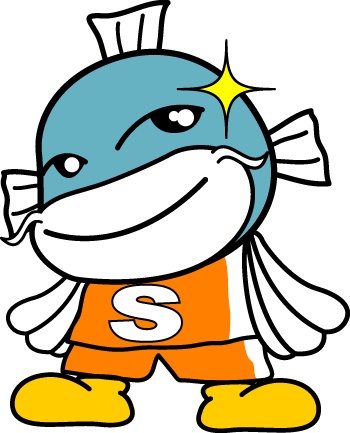 ～　財産である職員を大切にしています　～しが介護職員定着等推進事業者の登録を受けるため、関係書類を添付し申請します。【関係書類】１　登録要件確認表２　要件を満たしていることの証明書類【公表の同意】事業者名および所在地ならびに連絡先、経営する介護保険サービス事業所名および所在地ならびに連絡先、登録要件を満たしている取組内容の県、介護・福祉人材センターホームページ等での公表について同意します。【連絡先】事業者名所在地〒　　　－代表者名所在地〒事業所名担当者名電話番号　　　　　　－　　　　　　　－E-mailアドレス